CCNL - COMPARTO SCUOLA 2006/09-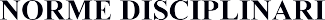 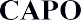 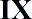 -  	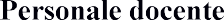 ART. 91 - RINVIO DELLE NORME DISCIPLINARI(Art. 56 del CCNL del 1995)Per il personale docente ed educativo delle scuole di ogni ordine e grado, continuano ad applicarsi le norme di cui al Titolo I, Capo IV della Parte III del D.L.vo n. 297 del 1994.D.L.vo n. 297 del 1994-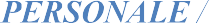 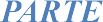 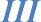 -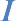 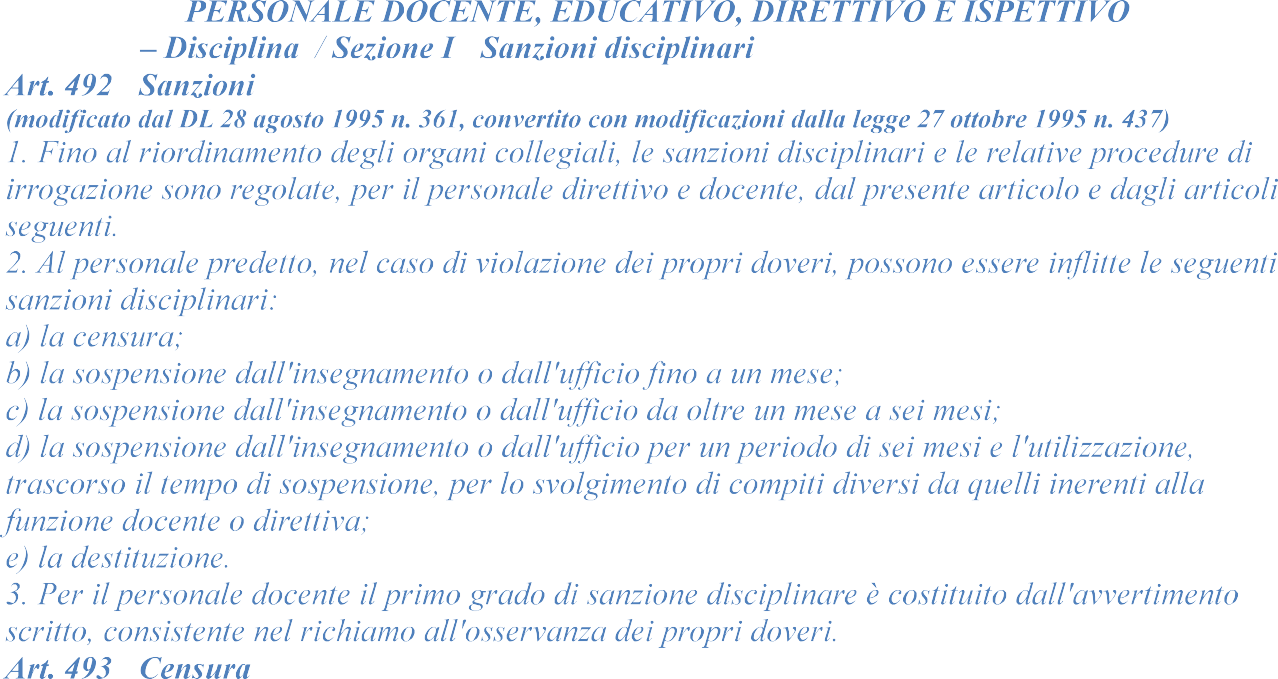 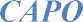 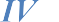 ---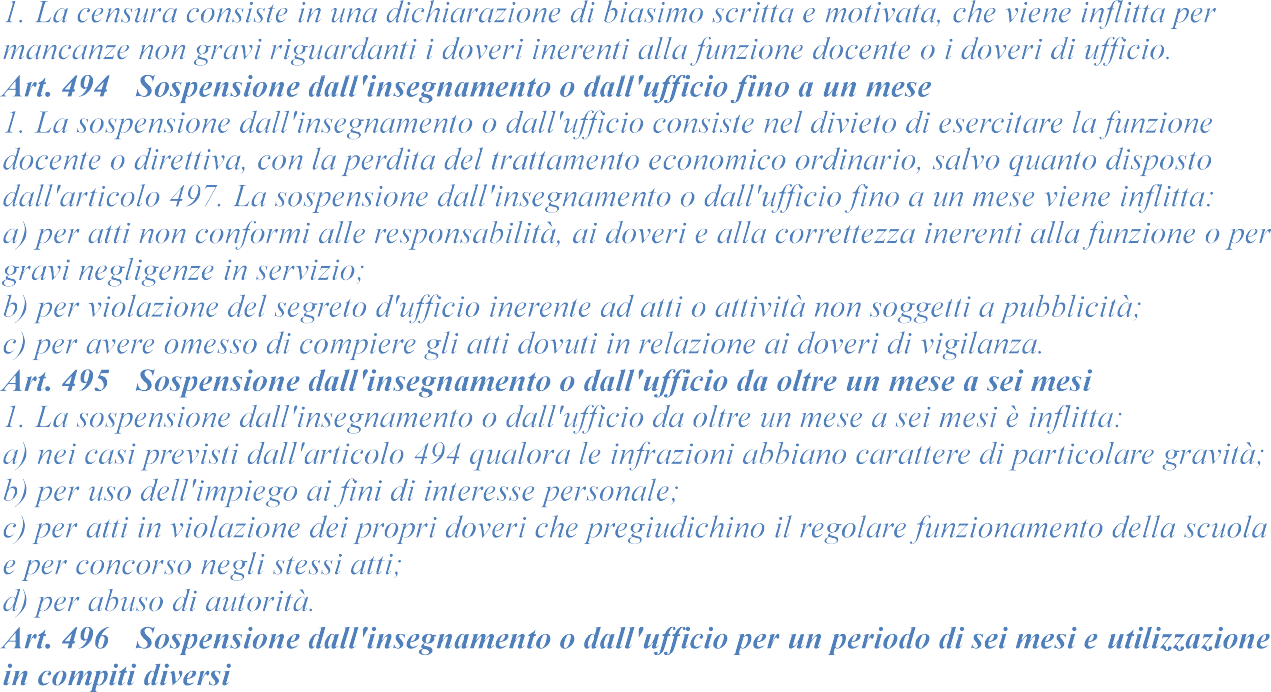 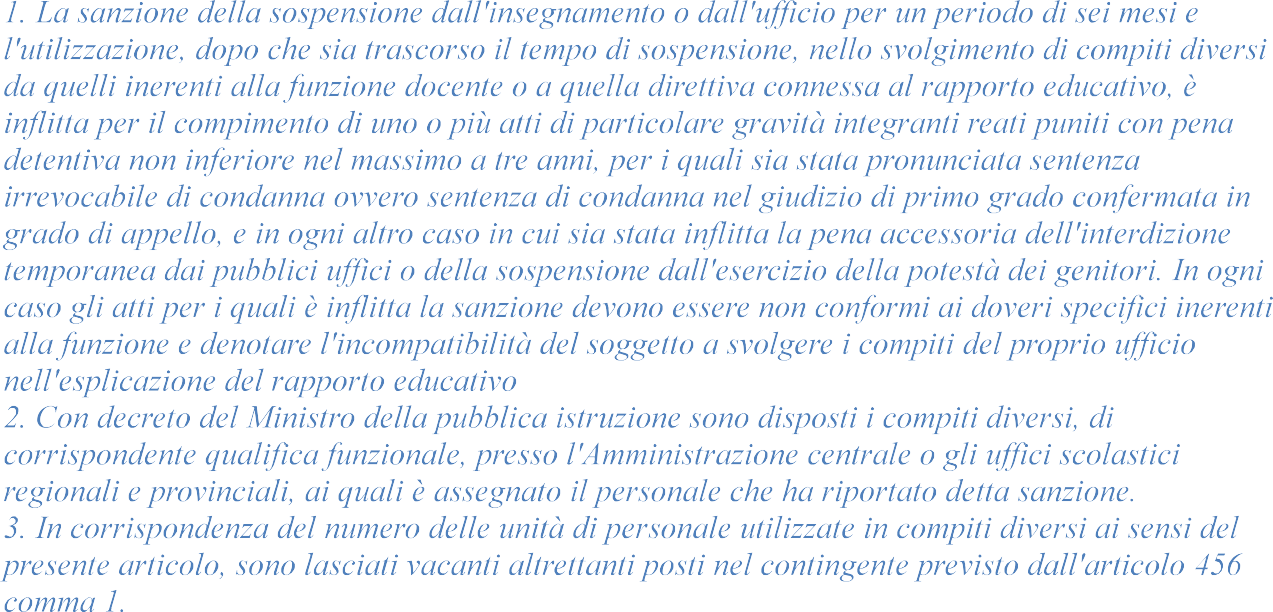 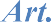 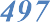 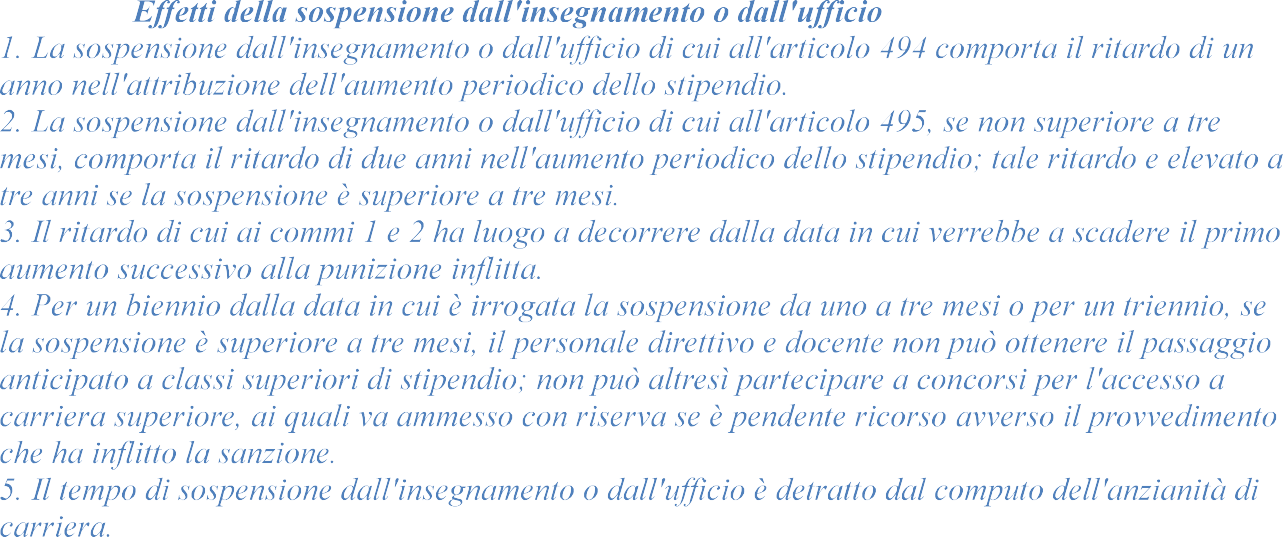 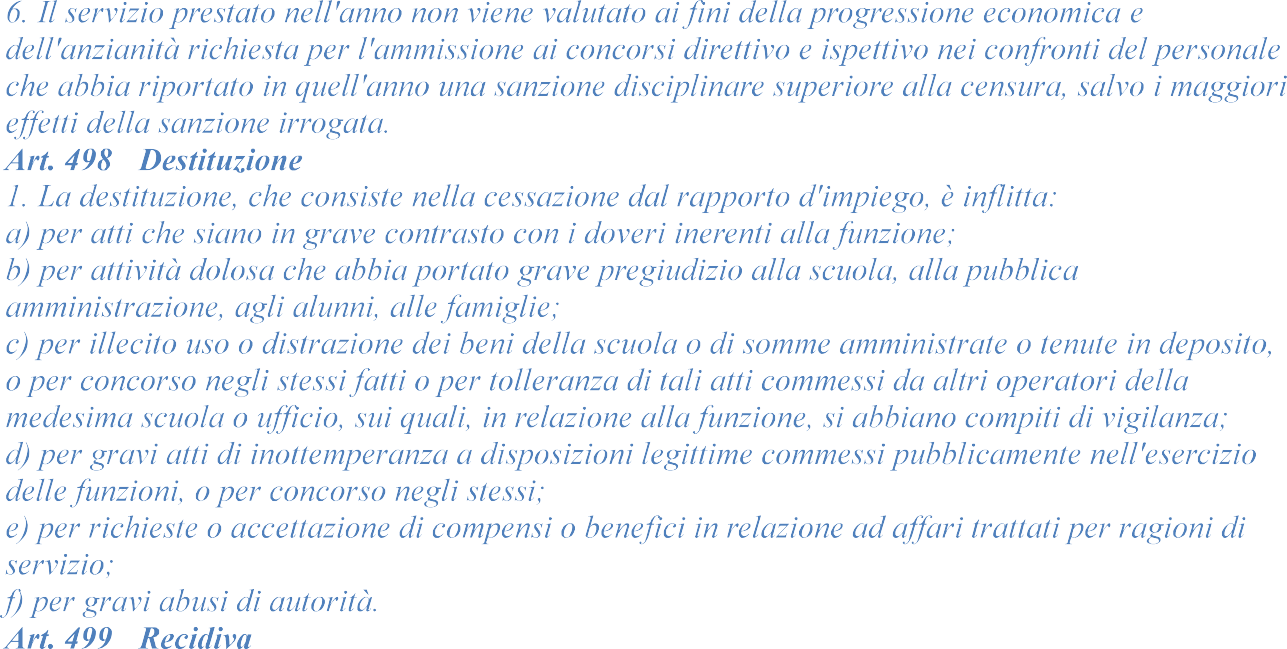 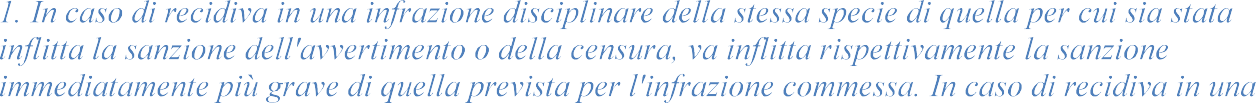 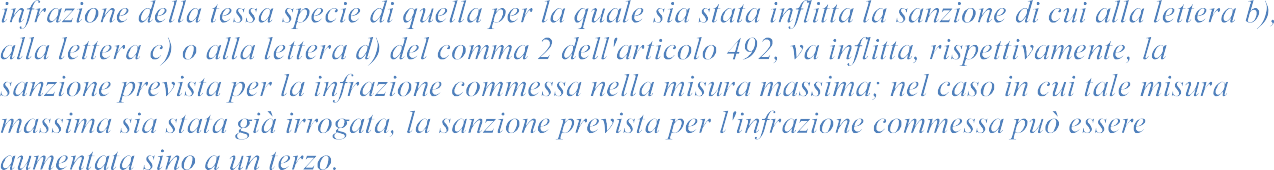 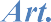 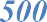 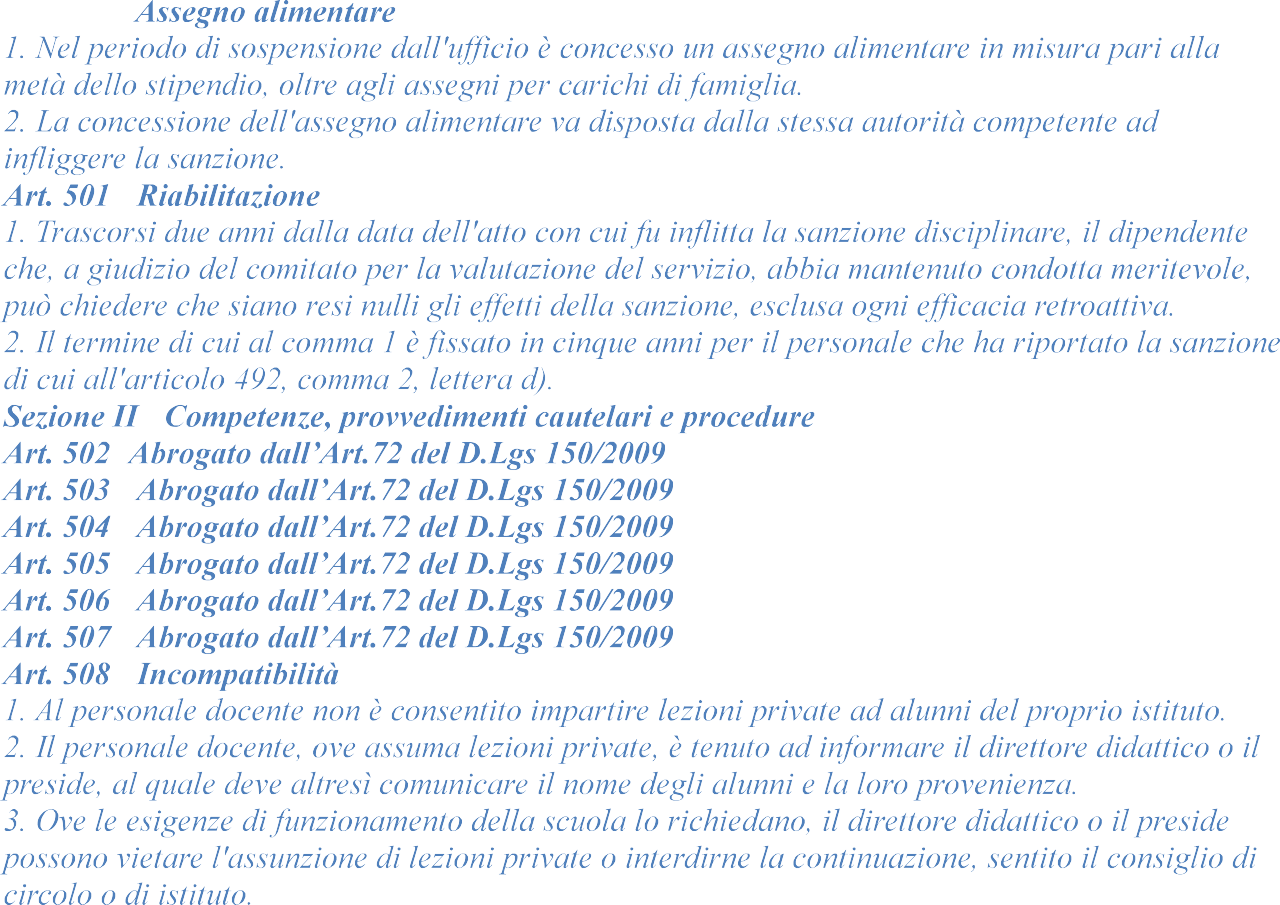 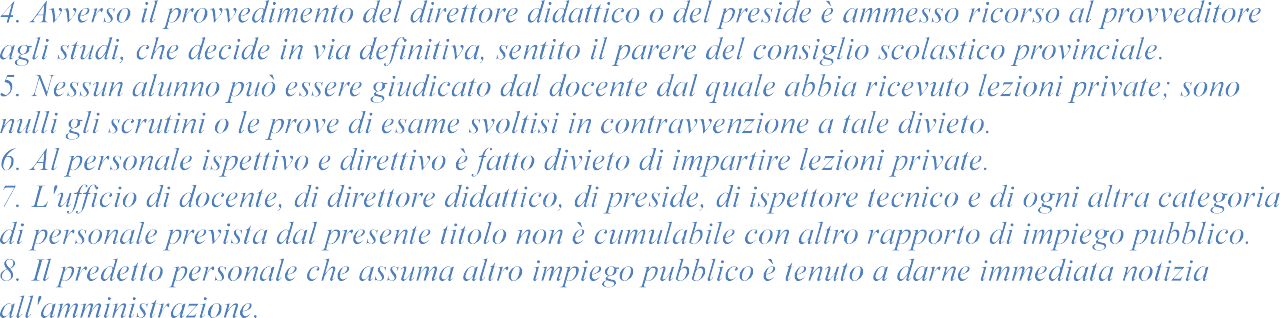 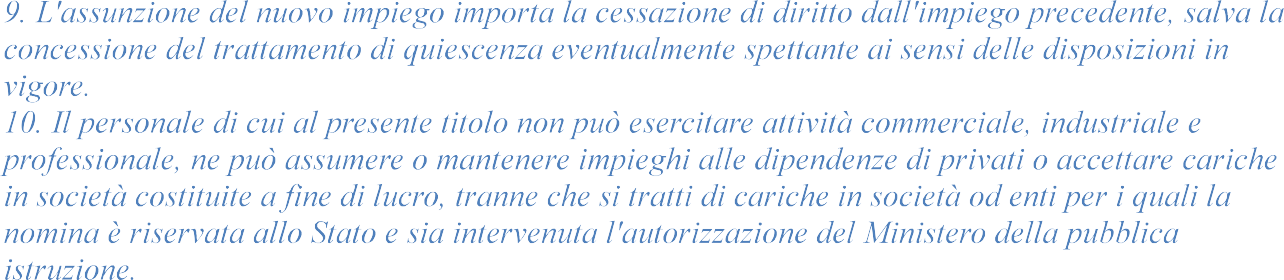 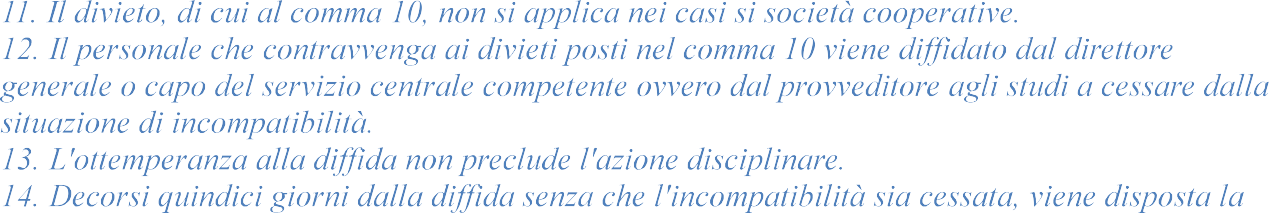 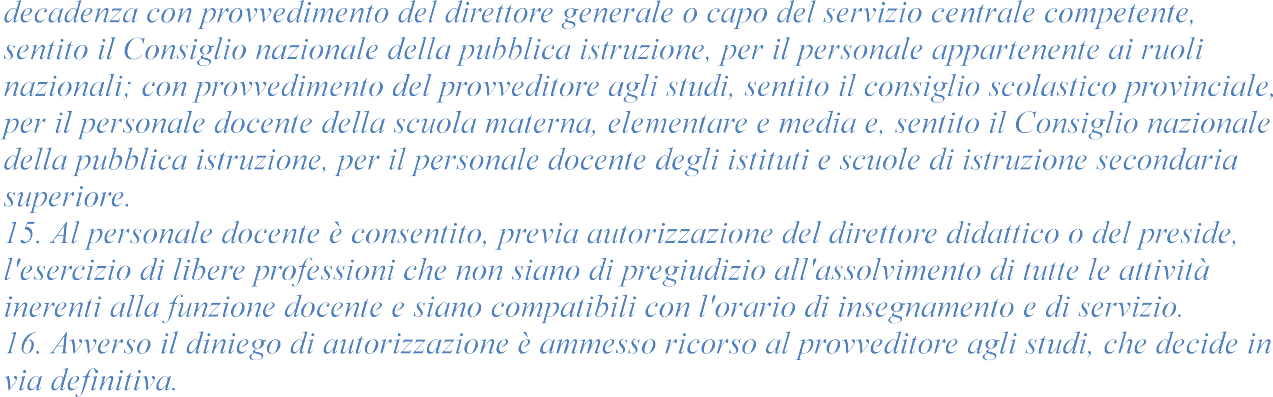 Nel rispetto delle competenze degli organi collegiali ed in attesa del loro riordino, al fine di garantire al personale docente ed educativo procedure disciplinari certe, trasparenti e tempestive, entro 30 giorni dalla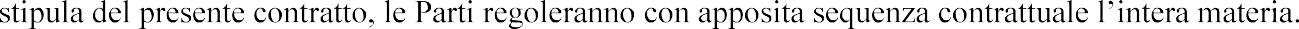 